Англиски јазик, 5 одделение (4-8.5.2020)Тема: На лекар – мај/јуни 2020Цели: - Вежби и активности: Повторување на лексички единици - тело- Вежби и активности: Усвојување на нови лексички единици – болести- Вежби и активности: Увежбување на лексички единици тело и болести(Целите се поставени согласно неделниот број на часовите во редовната настава)Вовед: Brainstorm ideas !!!Кои македонски зборови од областа на медицината се слични со англискиот јазик?1. Да се потсетиме на деловите од телото преку овој цртеж: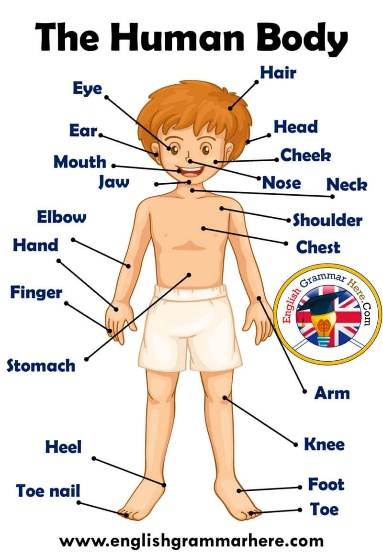 2. Линк за видео со кое ќе ги повториме деловите на човечкото тело (не мора да се научат сите претставени зборови, на пр.за деловите во устата/прстите), но топло препорачувам да го изгледаш го видеото до крај затоа што има корисни придавки (со кои опишуваме), а мислам дека „фризурите“ на сите ќе ви се допаднат  https://www.youtube.com/watch?v=aB7sIePM4rE&t=215s3. Доколку сакаме да прашаме за болести, можеме да прашаме вака:What’s the matter?    How do you feel (today)?How are you feeling?   Is everything okay?  Можни одговори: - I have a sorethroat/ temperature… an earache/infection…                     - I feel sick / sleepy …			  - I broke my arm/ leg … (Ја скршив мојата рака / нога...)4. Сега погледни го интерактивното видео за да се запознаеш со нови зборови за болести и повреди: https://www.vocabulary.cl/english/health-problems.htm5. Некои зборови: некому нови, некому за потсетување- disease: serious illness, often caused by infection (заболување)- ill and sick are both adjectives that mean ‘not in good health’. We use both ill and sick after a verb such as be, become, feel, look or seem (illness: болест). Note that to be sick means ‘to vomit’ (повраќа, се лоши) in British English. In American English it means more generally ‘to be unwell’.- pain: I feel a sharp pain in my foot (болка)  - ache (= feel a continuous pain: backache, headache, toothache… )- injure: harm done to the body, for example in an accident (именка: повреда, глагол: повредува)- wound: an injury to part of the body, especially one in which a hole is made in the skin (рана)- hurt (чувство, ментална или физичка болка или некому да предизвикаш болка) - bruise: a blue, brown or purple mark on the skin after somebody has fallen (модринка)- burn (изгореница / sunburn: изгореница од сонце)- fever (грозница)- flu (грип, скратено од influenza)- rash (осип)- measles (сипаници)- cut (именка: исеченица, глагол: сече)- sore throat (болка во грлото)- dizzy (зашеметен / dizziness: зашеметеност)- sneeze (кива)- nurse: doctor’s assistant - dentist: tooth specialist* AN earache (именката започнува со самогласка)* А broken leg/broken legs, arm, tooth, finger…* А cold (настинка) I’m cold. (Ладно ми е.)6. ONLINE GAMES: GOOD LUCK! LEARN & HAVE FUN!https://www.mes-english.com/flashcards/print-flashcards.php?file=healthproblem_flashhttps://www.freddiesville.com/games/health-problems-vocabulary-crossword-puzzle-online/ (крстозбор)https://www.freddiesville.com/games/sickness-and-health-problems-memory-game/ (игра меморија)https://www.freddiesville.com/games/health-illness-sentence-monkey-game/https://learnenglishkids.britishcouncil.org/word-games/health-and-illnesshttps://learnenglishkids.britishcouncil.org/word-games/health-and-illness7. Have fun!!!- а stomach ache / tummyache (tummy: меше)  (Brit) / a stomachache (US) - heartburn: нема поврзаност со срцето – тоа е жиговина, непријатно чувство на киселост што се јавува во грлото предизвикано од стомачни киселини- chickenpox: не се кокошкини, туку вид на сипаници- operating theatre: не е вид на театар, туку операциона сала - to dress a wound: ние ја завиткуваме рана со газа или завој, а тие ја „облекуваат“ - to have a black eye: модринка на окото- to take / measure temperature: мери температураЕдна шега за последниот збор: Што е ханзапласт? - Селотејп со завршено средно медицинско училиште    ********************************************************************************Прашање за размислување: Разгледај ги речениците 1 и 2.1. I have a cough. (Имам кашлица.)       2. She coughs. (Таа кашла.)    Зошто во реченицата 1 пред зборот “cough“ е употребен членот “а“, додека во другата реченица нема член?Одговор: Затоа што во реченицата 1 “cough“ е именка, а во реченицата 2 истиот збор е употребен како глагол. Во англискиот јазик глаголите не се членуваат, нели?Се сеќавате на примерите? I drink milk. (млеко) The farmer milks the cow (молзе) There’s some water in the glass. (вода) She waters the plants. (полева, наводнува) ********************************************************************************Домашна работа:Бидејќи цел месец ќе ја обработуваме оваа тема, убедена сум дека ги изврши задолжителните обврски од 1-6: успешно ги повтори деловите од телото, ги усвои повеќето нови зборови од лекцијава, умееш да ги кажеш и напишеш повеќето од нив и ги извежба со видеото и игрите. За домашна задача пополни го овој краток работен лист:https://www.liveworksheets.com/nx143732tqБодови: Страната Liveworksheets автоматски ги бодира точните одговори како процент од максимум 10 бодови. На пример, доколку се поставени 20 прашања, а дадени се 10 точни одговори, ќе се добијат 5/10 бодови = 50%. Во случај на 4 точни одговори од вкупно 5, тоа ќе изнесува 8/10 = 80%, а од 15 прашања, доколку се дадат 10 точни одговори, бодувањето ќе изнесува 7/10 = 75%.1. Кога ќе завршиш, кликни FINISH.2. Потоа кликни на Email my answer to my teacher И ПОПОЛНИ НА СЛЕДНИОТ НАЧИН:3. Напиши го целото име и презиме (не користи прекари)4. Level/group: Va / Vb (СПОЕНО И НА ЛАТИНИЦА)5. School subject: English6. Enter your teacher’s email: teacherkamelija@gmail.com Забелешка: Доколку го пратиш раб. лист на kamelijasim@yahoo.com нема да можам да го проверам. Краен рок за доставка на домашната задача е петок (8.5.2020)Благодарам на оние ученици кои успешно си го органзизирале времето во периодот Учење од дома, па редовно и навремено ми ги праќаат домашните задачи, така да и јас имам можност да си го организирам моето работно време, и успевам навремено да им ја пратам повратната информација ♥♥♥Очекувај повратна порака, бидејќи го имам твојот мејл.Take care!            Teacher Kamelijadoctorдоктор, лекарantibioticsантибиотициtemperatureтемператураinjectionинјекцијаinfectionинфекцијаvaccineвакцинаmаssageмасажаДоколку се сетиш на повеќе примери – ти честитам!Доколку се сетиш на повеќе примери – ти честитам!be(am, is, are)havefeelcatchsuffer frommore verbshealthya pain in your back, chest, arm ...dizzya coldasthmasneezeillbackachegooddiabetescoughsick а feversickcutinjureda rashweakburntireda coughhurta sore throatallergic toa temperaturea stomach acheМакедонскиAmericanEnglishBritish EnglishExplanationфластер (ханзапласт)band-aid, bandageplaster, sticky plaster, bandageAmericans widely use the brand name “Band-Aid” to refer to all sticking plasters. Most Brits and Commonwealth citizens use the generic term “plaster” or brand name “Elastoplast” for sticky plasters and bandages to refer to larger wound dressings.